7th Grade Unit 1 Study Guide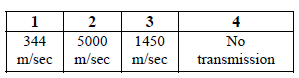 Which speed represents a gas?What increases as pitch increases?Sound travels fastest through a solid, liquid or gas?Why can’t you hear sound in space?What is the primary source of the energy released by the Sun?The Sun provides heat and light for the Earth. What produces these forms of energy on the sun?What causes a seismic wave?During an earthquake what causes the damage to the buildings?How does energy from the sun heat the Earth’s atmosphere?What kind of wave does this represent?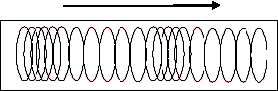 Write an example of an electromagnetic radiation?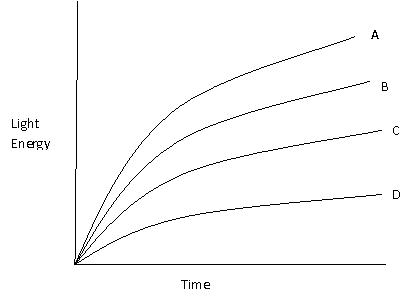 This graph represents 4 different interior colors of cars. Which interior will get the hottest when left in the sun? Why?Why does a black shirt make a person warm as opposed to a white shirt on a sunny day?Define wavelength.Describe the amplitude of a wave with a soft, high-pitched sound?A single seismograph can determine how far away an earthquake has occurred but not exactly where. Explain, with the aid of a diagram, why it is necessary to obtain information from three different seismograph sites to locate the epicenter of an earthquake.